Участие в Конкурсе научно-практических работСемь студентов направления Экономика, профиль Финансы и кредит группы 8631и 7631,  в мае текущего года приняли участие  в Конкурсе научно-практических работ студентов, (курсантов) высших учебных заведений по вопросам противодействия деятельности «финансовых пирамид» на финансовом рынке Российской Федерации.Конкурс  был организован Центром компетенций по противодействию финансовым пирамидам (г. Хабаровск) совместно с Отделением по Хабаровскому краю Дальневосточного главного управления Центрального Банка Российской Федерации. Свои силы наши студенты пробовали  по двум номинациям: «Лучшая письменная работа» и «Лучшая брошюра/буклет/ плакат».В настоящее время  подведены итоги Конкурса. Управляющий  Отделением по Новгородской области Северо-Западного главного управления Банка России С.М. Левчаков озвучил результаты  конкурса  и  вручил  дипломы победителям и сертификаты  участникам Конкурса научно-практических работ в торжественной обстановке.Итоги конкурса:1. ГРАН-ПРИ в номинации «Лучшая брошюра/буклет/ плакат»Диплом- Кудряшова Анастасия Андреевна - студентка группы 7631Диплом    Фетисова Галина Викторовна, доцент КЭК - научный руководитель студента2. ТРЕТЬЯ ПРЕМИЯ в номинации «Лучшая письменная работа»Диплом Крупенина Алина Геннадьевна - студентка группы 7631Диплом Гришакина Надежда Ивановна, доцент КЭК - научный руководитель студента3. СЕРТИФИКАТЫ УЧАСТНИКА4 студента группы 8631- Речицкая Ирина  Дмитриевна,   Арсеньев Вадим Борисович, Павлова Виктория Александровна, Цветков Андрей Михайлович.1 студент   группы 7631- Баженов Данил Олегович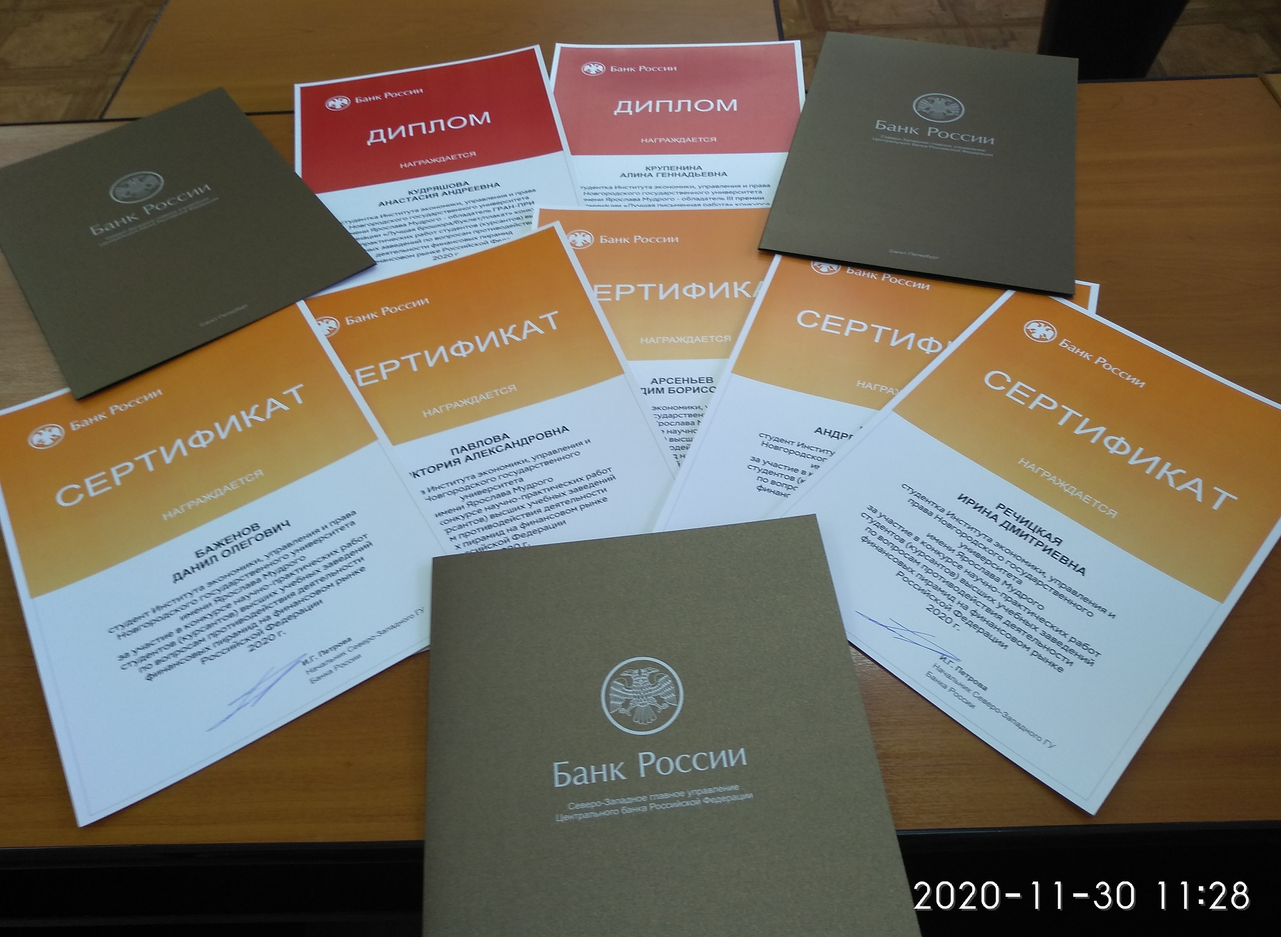 